LOYOLA COLLEGE (AUTONOMOUS), CHENNAI – 600 034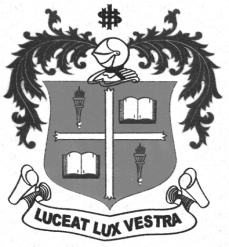 B.A. DEGREE EXAMINATION – SOCIOLOGYSIXTH SEMESTER – APRIL 2012SO 6600 - URBAN SOCIOLOGY                 Date : 16-04-2012 	Dept. No.	        Max. : 100 Marks                 Time : 1:00 - 4:00 	                                             PART –AANSWER ALL THE QUESTIONS IN 30 WORDS EACH:   			(10x2 = 20 marks)1    Define Urban Sociology. 2.   Mention any two differences between urban and rural.3.   Define rurbanization.4.   Define concentric zone.5.   Mention any two features of a sector.6.   What are the features of early cities?7.    Explain the concept of folk-urban continuum. 8.    Is there a caste system in urban areas?  Explain.9.    Point out any two reasons for the high rate of suicide in cities.10.  Mention any two causes of urban prostitution. PART – BANSWER ANY FIVE QUESTIONS IN 300 WORDS EACH:   		(5x8= 40 marks)  11.  Explain the importance of urban sociology.   12.  What are the socio-psychological differences between urban and rural areas?  13.  Explain the multiple nuclei theory. 14.  Discuss very briefly the process of urbanization.15.  What is the significance of kinship in urban areas?16.  Discuss the advantages and disadvantages of the urban life. 17.  Enumerate the features of slums. PART-CANSWER ANY TWO QUESTIONS IN 1200 WORDS EACH:   		(2x20 = 40 marks)18.  Explain the features of concentric zone theory. Offer a critique of the same.  19.  Discuss urbanism as a way of life. 20.  Describe the main features of urban politics in India. 21.  Write an essay on crime and juvenile delinquency in Indian cities. $$$$$$$